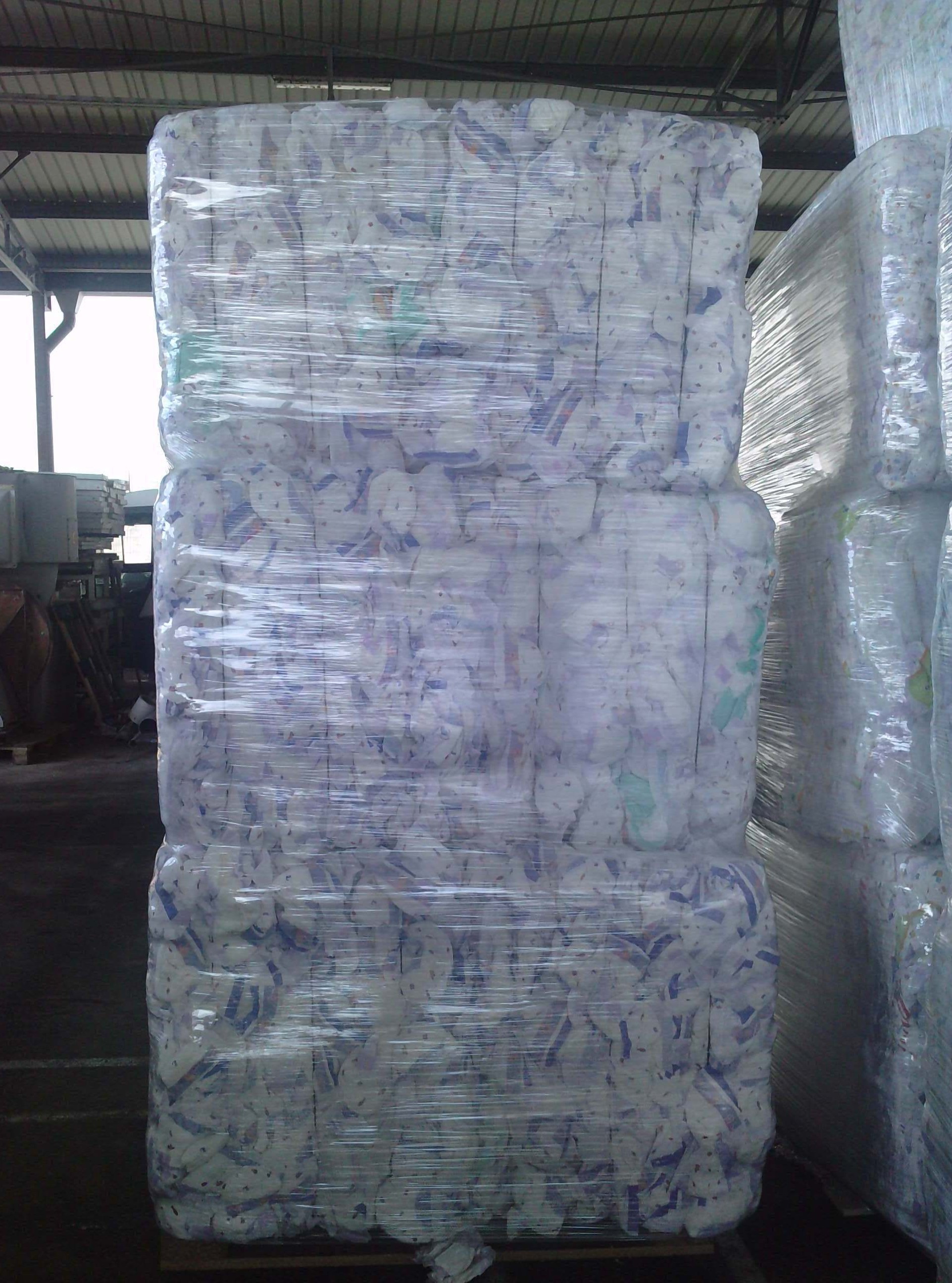 1 TC 40'HC = 66 1/2 PALETTES DE 18 CARTONS SOIT 1188 CARTONS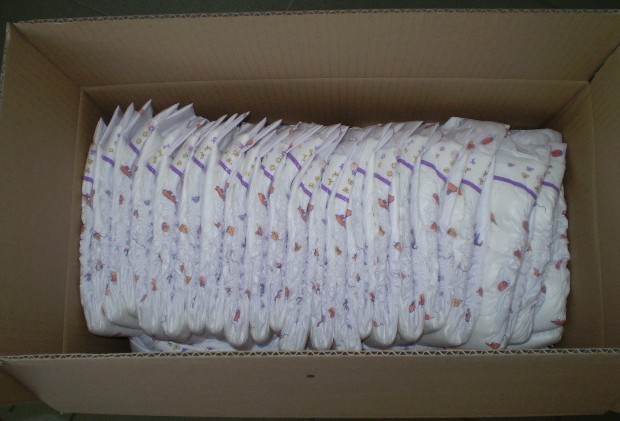 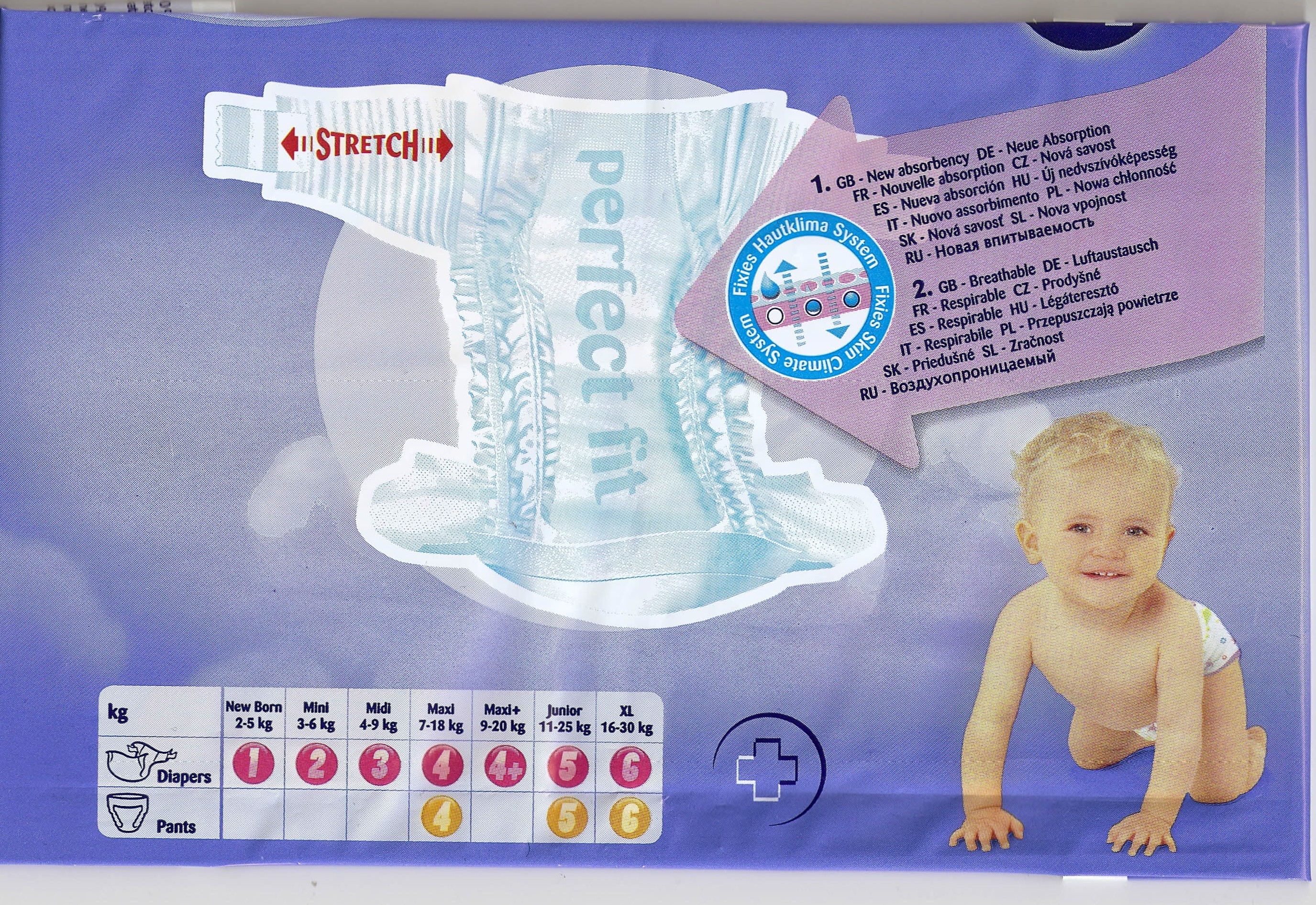 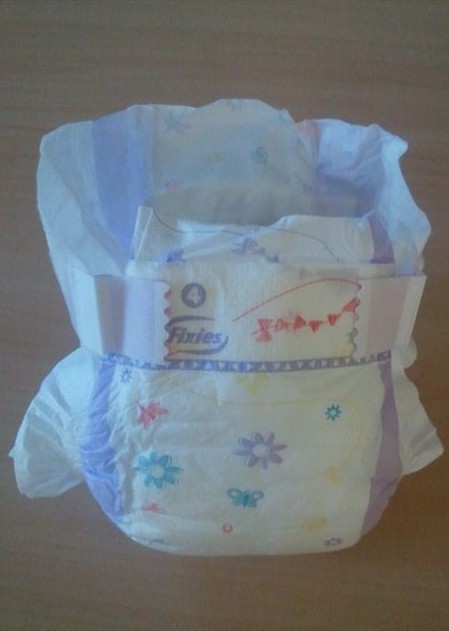 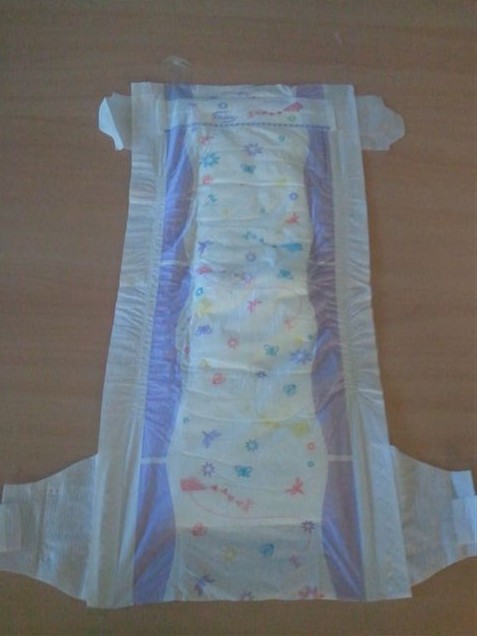 Photos non contractuelles – couleurs et dessins  suivant arrivage et disponibilité: +339 82 31 49 94 – E DÉSIGNATION PRODUITUNITÉQté (+/-)P.UTOTAL EXWBALLES COMPRESSÉES À TRIER PRODUITS  DERNIÈRE  TECHNOLOGIE***** Backsheet coton / Attaches Velcros / Oreillettes élastiques*****BALLES COMPRESSÉES À TRIER PRODUITS  DERNIÈRE  TECHNOLOGIE***** Backsheet coton / Attaches Velcros / Oreillettes élastiques*****BALLES COMPRESSÉES À TRIER PRODUITS  DERNIÈRE  TECHNOLOGIE***** Backsheet coton / Attaches Velcros / Oreillettes élastiques*****BALLES COMPRESSÉES À TRIER PRODUITS  DERNIÈRE  TECHNOLOGIE***** Backsheet coton / Attaches Velcros / Oreillettes élastiques*****BALLES COMPRESSÉES À TRIER PRODUITS  DERNIÈRE  TECHNOLOGIE***** Backsheet coton / Attaches Velcros / Oreillettes élastiques*****CHANGES BÉBÉ T1-T2-T3 // 2ème Choix 18*210 - MINICouche3 7800,075€/unitéCHANGES BÉBÉ T3 // 2ème Choix 18*180 - MIDICouche3 2400,085 €CHANGES BÉBÉ T4 // 2ème Choix 18*180 - MAXICouche3 2400,085 €CHANGES BÉBÉ T5 // 2ème Choix 18*150 - JUNIORCouche2 7000,095 €